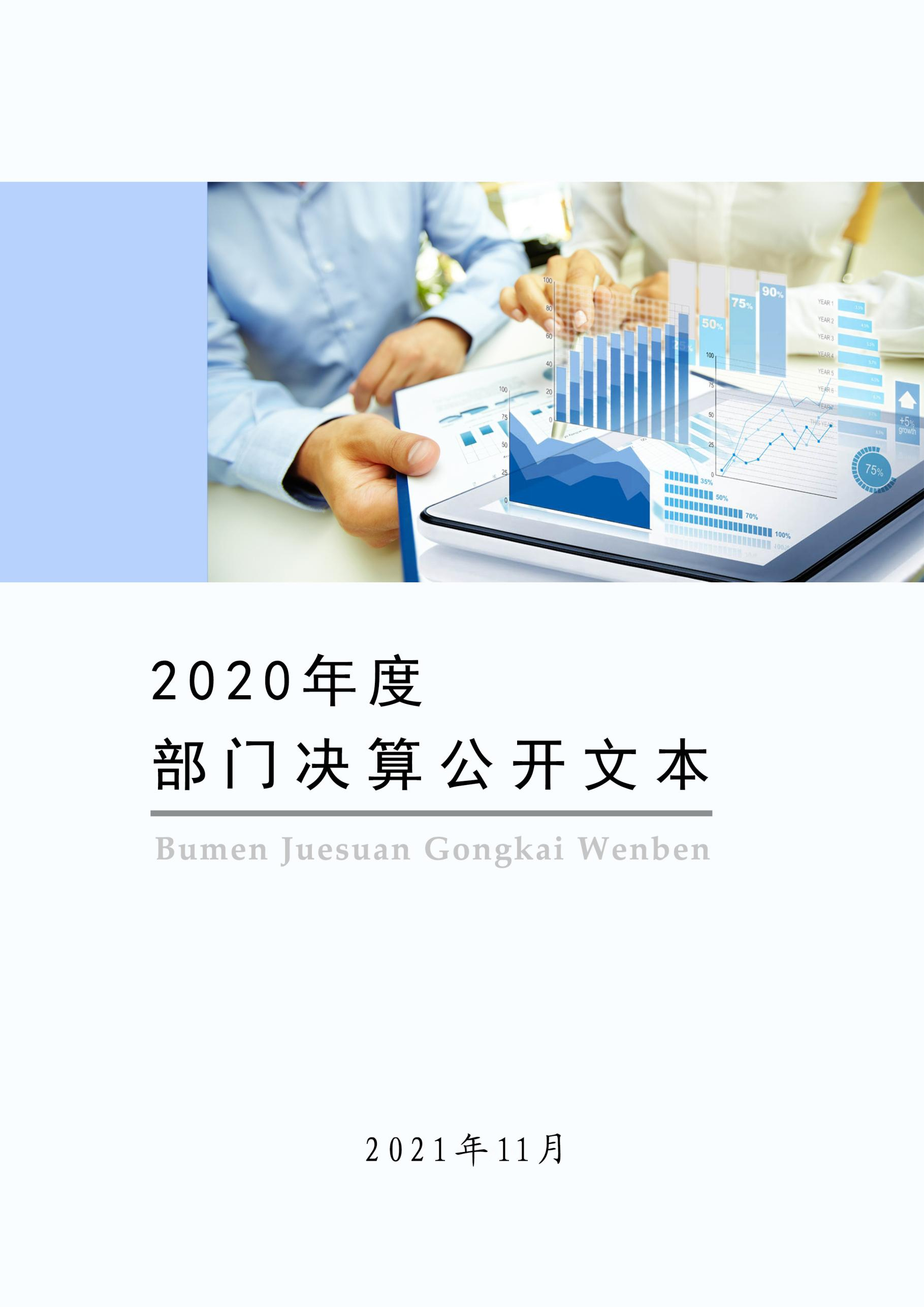 中共赤城县委机构编制委员会办公室2020年度部门决算公开文本二〇二一年十一月目    录第一部分   部门概况一、部门职责二、机构设置第二部分   2020年部门决算情况说明一、收入支出决算总体情况说明二、收入决算情况说明三、支出决算情况说明四、财政拨款收入支出决算总体情况说明五、一般公共预算“三公” 经费支出决算情况说明六、预算绩效情况说明七、机关运行经费情况八、政府采购情况九、国有资产占用情况十、其他需要说明的情况第三部分   名词解释第四部分   2020年度部门决算报表一、部门职责（一）贯彻落实党中央、省委、市委和县委关于行政管理体制和机构改革以及机构编制管理的政策法规，组织拟订全县机构编制管理的有关规定和办法并监督实施。管理和指导全县各级党委、人大、政府、政协、监察委机关，各民主党派、人民团体机关以及全县事业单位机构编制工作。（二）组织拟订全县行政管理体制改革和县委、县政府机构改革方案并组织实施。指导全县行政管理体制和机构改革以及机构编制管理工作。负责行政执法体制改革工作。（三）协调县委、县政府各部门的职能配置及其调整。协调县委、县政府各部门之间以及县直各部门与各乡镇之间的职责分工。（四）审核或审批县委、县政府各部门及各部门派出(派驻)机构的职能配置、机构设置、人员编制和领导职数。审核县人大、县政协、县监察委机关和县级各民主党派、人民团体机关的职能配置、机构设置、人员编制和领导职数。（五）审核各级各部门行政机构的设置和调整事宜。负责需要承办的上级机关垂直管理部门或双重管理部门（单位）机构编制有关事宜。（六）组织拟订全县事业单位管理体制和机构改革方案。制定各类事业单位人员编制标准和管理办法，负责推进事业单位机构编制标准体系建设。审核县委、县政府直属事业单位和县直部门所属事业单位的机构编制事宜；指导各乡镇及以下事业单位管理体制改革和机构编制管理工作；负责全县党政群机关统一社会信用代码赋码管理工作，负责全县事业单位法人登记管理和监督检查工作。（七）指导全县开发区（园区）行政管理体制改革工作。组织实施开发区（园区）机构编制管理办法，审核开发区（园区）职能配置、机构设置、人员编制和领导职数。（八）负责全县机构编制的总量控制和动态管理。会同有关部门负责机构编制实名制工作。负责县直机关事业单位编制使用核准。建立健全机构编制部门与有关部门间的协调配合约束机制。（九）负责对全县各级行政、事业单位管理体制和机构改革及机构编制执行情况的跟踪评估和监督检查。负责受理违反机构编制法规、纪律的检举、控告和投诉，对违反机构编制法规、纪律的问题进行调查处理。（十）负责全县机构编制电子政务和信息化工作。负责全县机构编制统计工作。负责机构编制网站的建设管理以及网络安全工作。指导全县党政群机关、事业单位和其他非营利性单位网上名称管理工作。（十一）组织开展行政体制改革及机构编制管理创新基础性和前瞻性研究。（十二）完成县委、县政府和县委机构编制委员会交办的其他任务。二、机构设置从决算编报单位构成看，纳入2019 年度本部门决算汇编范围的独立核算单位（以下简称“单位”）共1  个，具体情况如下：一、收入支出决算总体情况说明本部门2020年度收、支总计（含结转和结余）153.52万元。与2019年度决算相比，收支各增加17.01万元、10.67万元，增长12.46%、7.47%，主要原因是2020年人员工资增加，公用经费中支出增加了以前年度的福利费。二、收入决算情况说明本部门2020年度本年收入合计151.95万元，其中：财政拨款收入151.95万元，占100%；事业收入0万元，占0%；经营收入0万元，占0%；其他收入0万元，占0%。三、支出决算情况说明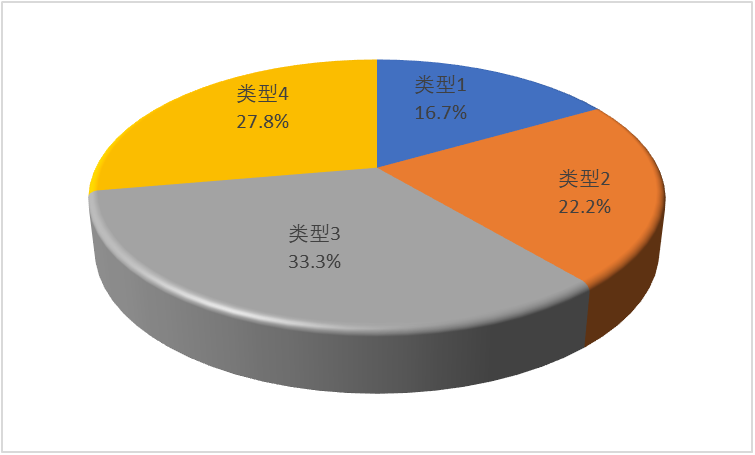 本部门2020年度本年支出合计153.52万元，其中：基本支出141.88万元，占92.42%；项目支出11.64万元，占7.58%；经营支出0万元，占0%。四、财政拨款收入支出决算总体情况说明（一）财政拨款收支与2019年度决算对比情况本部门2020年度财政拨款收支均为一般公共预算财政拨款，其中本年收入151.95万元,比2019年度增加15.44万元，增长11.31%，主要是人员工资增加，公用经费增加；本年支出153.52万元，增加10.67万元，增长7.47%，主要是人员工资增加，公用经费增加。（二）财政拨款收支与年初预算数对比情况本部门2020年度一般公共预算财政拨款收入151.95万元，完成年初预算的84.52%,比年初预算减少27.84万元，决算数小于预算数主要原因是压缩日常公用经费及公用项目经费；本年支出153.52万元，完成年初预算的85.39%,比年初预算减少26.27万元，决算数小于预算数主要原因是主要是压缩日常公用经费及公用项目经费。财政拨款支出决算结构情况。2020 年度财政拨款支出153.52万元，主要用于以下方面：：一般公共服务（类）支出119.39万元，占77.77%，；社会保障和就业（类）支出16.18万元，占10.54%；住房保障（类）支出9.86万元，占 6.42%;卫生健康支出6.51万元，占4.24%。（四）一般公共预算基本支出决算情况说明2020 年度财政拨款基本支出141.88万元，其中：人员经费 123.88万元，主要包括基本工资、津贴补贴、奖金、绩效工资、机关事业单位基本养老保险缴费、职工基本医疗保险缴费、住房公积金、医疗费、其他社会保障缴费、退休费、奖励金；公用经费18万元，主要包括办公费、邮电费、取暖费、差旅费、维修（护）费、租赁费、福利费、其他交通费用、办公设备购置、专用设备购置。五、一般公共预算“三公” 经费支出决算情况说明（一）“三公”经费财政拨款支出决算总体情况说明本部门2020年度“三公”经费财政拨款支出预算为0.19万元，支出决算为0元，完成预算的0%,较预算减少0.19万元，降低100%，主要是从严控制三公经费支出；较2019年度持平。（二）“三公”经费财政拨款支出决算具体情况说明1.因公出国（境）费。本部门2020年因公出国（境）费支出0万元，完成预算的0%。因公出国（境）团组0个、共0人、参加其他单位组织的因公出国（境）团组0个、共0人/无本单位组织的出国（境）团组。因公出国（境）费支出较预算持平，持平原因主要是本部门无因公出国境业务；较上年持平，持平原因主要是本部门无因公出国境业务。2.公务用车购置及运行维护费。本部门2020年公务用车购置及运行维护费支出0万元，完成预算的0%，较预算减少0万元，降低0%,主要是本部门无公务用车，2020年也未购置公务用车；较上年持平，持平原因主要是本部门无公务用车，2020年也未购置公务用车。其中：公务用车购置费支出：本部门2020年度公务用车购置量x辆，发生“公务用车购置”经费支出0万元。公务用车购置费支出较预算持平，持平原因主要是无预算，无支出；较上年持平，持平原因主要是无购车支出。公务用车运行维护费支出：本部门2020年度单位公务用车保有量0辆,发生运行维护费支出0万元。公车运行维护费支出较预算持平，持平原因主要是无预算，无支出；较上年持平，持平原因主要是本部门无公务用车，所以不发生公务用车运行维护费。3.公务接待费。本部门2020年公务用车购置及运行维护费支出0万元，完成预算的0%。发生公务接待共0批次、0人次。公务接待费支出较预算减少0.19万元，降低100%,主要是落实中央八项规定精神，从严支出三公经费；较上年度持平，持平原因主要是十八大以来，一直从严三公经费支出。六、预算绩效情况说明1. 预算绩效管理工作开展情况。根据预算绩效管理要求，本部门组织对2019年度一般公共预算项目支出全面开展绩效自评，其中，一级项目4个，共涉及资金12.9万元，占一般公共预算项目支出总额的100%。组织对“政务及公益中文域名项目”1个项目开展了绩效自评，涉及一般公共预算支出4.4万元。从评价情况来看，2020年中共赤城县委机构编制委员会办公室部门整体支出工作能够按整体工作进度推进，总体工作取得良好成效，资金总体支出规范、单位管理制度基本健全，工作措施落实基本到位。2. 部门决算中项目绩效自评结果。本部门在今年部门决算公开中反映“政务及公益中文域名项目”1个项目绩效自评结果。公益及中文域名项目经费自评综述：根据年初设定的绩效目标，此项目绩效自评得分为97分。产出指标设定50分，产出指标主要是通过数量、质量等指标衡量项目的经济性、效率性从而达到预期的效果，得分48分。效果指标设定30分，该指标包括社会经济效益和可持续发展，得分28分。满意度指标设定10分，通过服务对象满意度调查问卷97.8%满意，达到年初设定指标值，得分10分。预算执行率设定10分，得分10分，资金拨付完成率100%。全年预算数为4.4万元，执行数为4.4万元，完成预算的100%。项目绩效目标完成情况：项目资金在2019年12月底已全额支付完成。其中公益及中文域名项目经费4.4万元，通过服务对象满意度调查，满意度指标达到98%。经济效益、社会效益指标效果显著。资金拨付完成率100%，按预算保障支出，达到绩效目标标准。下一步改进措施：进一步健全和完善财务管理制度及内部控制制度，创新管理手段，用新思路、新方法，改进完善财务管理方法，用制度管项目，用制度管资金，加强精细化日常管理，提升服务水平。七、机关运行经费情况本部门2020年度机关运行经费支出17.99万元，比2019年度增加1.67万元，增长10.25x%。主要原因是支出往年的福利费。八、政府采购情况本部门2020年度政府采购支出总额0.2万元，从采购类型来看，政府采购货物支出0.2万元、政府采购工程支出0万元、政府采购服务支出0万元。授予中小企业合同金0万元，占政府采购支出总额的0%，其中授予小微企业合同金额0.2万元，占政府采购支出总额的100%。九、国有资产占用情况截至2020年12月31日，本部门共有车辆0辆，比上年持平，主要是一直无公务用车，本年未新增。其中，副部（省）级及以上领导用车0辆，主要领导干部用车0辆，机要通信用车0辆，应急保障用车0辆，执法执勤用车0辆，特种专业技术用车0辆，离退休干部用车0辆，其他用车0辆。单位价值50万元以上通用设备0台（套），比上年持平，主要是本单位无大型设备，本年未新增 ，单位价值100万元以上专用设备0台（套）比上年持平，主要是本年无新增。十、其他需要说明的情况1. 本部门2020年度未发生政府性基金预算、国有资金经营预算收支及结转结余情况，故公开08表、公开09表以空表列示。2. 由于决算公开表格中金额数值应当保留两位小数，公开数据为四舍五入计算结果，个别数据合计项与分项之和存在小数点后差额，特此说明。（一）财政拨款收入：本年度从本级财政部门取得的财政拨款，包括一般公共预算财政拨款和政府性基金预算财政拨款。（二）事业收入：指事业单位开展专业业务活动及辅助活动所取得的收入。（三）其他收入：指除上述“财政拨款收入”“事业收入”“经营收入”等以外的收入。（四）年初结转和结余：指以前年度尚未完成、结转到本年仍按原规定用途继续使用的资金，或项目已完成等产生的结余资金。（五）结余分配：指事业单位按照事业单位会计制度的规定从非财政补助结余中分配的事业基金和职工福利基金等。（六）年末结转和结余：指单位按有关规定结转到下年或以后年度继续使用的资金，或项目已完成等产生的结余资金。（七）基本支出：填列单位为保障机构正常运转、完成日常工作任务而发生的各项支出。（八）项目支出：填列单位为完成特定的行政工作任务或事业发展目标，在基本支出之外发生的各项支出（九）基本建设支出：填列由本级发展与改革部门集中安排的用于购置固定资产、战略性和应急性储备、土地和无形资产，以及购建基础设施、大型修缮所发生的一般公共预算财政拨款支出和政府性基金预算财政拨款支出，不包括财政专户管理资金以及各类拼盘自筹资金等。（十）其他资本性支出：填列由各级非发展与改革部门集中安排的用于购置固定资产、战备性和应急性储备、土地和无形资产，以及购建基础设施、大型修缮和财政支持企业更新改造所发生的支出。（十一）“三公”经费：指部门用财政拨款安排的因公出国（境）费、公务用车购置及运行费和公务接待费。其中，因公出国（境）费反映单位公务出国（境）的国际旅费、国外城市间交通费、住宿费、伙食费、培训费、公杂费等支出；公务用车购置及运行费反映单位公务用车购置支出（含车辆购置税、牌照费）及按规定保留的公务用车燃料费、维修费、过桥过路费、保险费、安全奖励费用等支出；公务接待费反映单位按规定开支的各类公务接待（含外宾接待）支出。（十二）其他交通费用：填列单位除公务用车运行维护费以外的其他交通费用。如公务交通补贴、租车费用、出租车费用，飞机、船舶等燃料费、维修费、保险费等。（十三）公务用车购置：填列单位公务用车车辆购置支出（含车辆购置税、牌照费）。（十四）其他交通工具购置：填列单位除公务用车外的其他各类交通工具（如船舶、飞机等）购置支出（含车辆购置税、牌照费）。（十五）机关运行经费：指为保障行政单位（包括参照公务员法管理的事业单位）运行用于购买货物和服务的各项资金，包括办公及印刷费、邮电费、差旅费、会议费、福利费、日常维修费、专用材料以及一般设备购置费、办公用房水电费、办公用房取暖费、办公用房物业管理费、公务用车运行维护费以及其他费用。（十六）经费形式:按照经费来源，可分为财政拨款、财政性资金基本保证、财政性资金定额或定项补助、财政性资金零补助四类。注：本表反映部门本年度“三公”经费支出预决算情况。其中：预算数为“三公”经费全年预算数，反映按规定程序调整后的预算数；决算数是包括当年一般公共预算财政拨款和以前年度结转资金安排的实际支出。											注：本表反映部门本年度政府性基金预算财政拨款收入、支出及结转结余情况。本部门无政府性基金预算财政拨款收入支出，故此表以空表列示。注：本表反映部门本年度国有资本经营预算财政拨款收入、支出及结转结余情况。本部门无国有资本经营预算财政拨款支出，故此表以空表列示。序号单位名称单位基本性质经费形式1中共赤城县委机构编制委员会办公室	行政单位财政拨款收入支出决算总表收入支出决算总表收入支出决算总表收入支出决算总表收入支出决算总表收入支出决算总表公开01表公开01表公开01表部门：金额单位：万元金额单位：万元金额单位：万元收入收入收入支出支出支出项目行次金额项目行次金额栏次1栏次2一、一般公共预算财政拨款收入1151.95一、一般公共服务支出29120.73二、政府性基金预算财政拨款收入2二、外交支出30三、上级补助收入3三、国防支出31四、事业收入4四、公共安全支出32五、经营收入5五、教育支出33六、附属单位上缴收入6六、科学技术支出34七、其他收入7七、文化旅游体育与传媒支出358八、社会保障和就业支出3616.419九、卫生健康支出376.5110十、节能环保支出3811十一、城乡社区支出3912十二、农林水支出4013十三、交通运输支出4114十四、资源勘探信息等支出4215十五、商业服务业等支出4316十六、金融支出4417十七、援助其他地区支出4518十八、自然资源海洋气象等支出4619十九、住房保障支出479.8620二十、粮油物资储备支出4821二十一、灾害防治及应急管理支出4922二十二、其他支出5023二十四、债务付息支出51本年收入合计24151.95本年支出合计52153.52用事业基金弥补收支差额25结余分配53年初结转和结余261.57年末结转和结余542755总计28153.52总计56153.52注：本表反映部门本年度的总收支和年末结转结余情况。注：本表反映部门本年度的总收支和年末结转结余情况。注：本表反映部门本年度的总收支和年末结转结余情况。注：本表反映部门本年度的总收支和年末结转结余情况。注：本表反映部门本年度的总收支和年末结转结余情况。注：本表反映部门本年度的总收支和年末结转结余情况。收入决算表收入决算表收入决算表收入决算表收入决算表收入决算表收入决算表收入决算表收入决算表收入决算表收入决算表公开02表公开02表部门：金额单位：万元金额单位：万元金额单位：万元项目项目项目项目本年收入合计财政拨款收入上级补助收入事业收入经营收入附属单位上缴收入其他收入功能分类科目编码功能分类科目编码功能分类科目编码科目名称本年收入合计财政拨款收入上级补助收入事业收入经营收入附属单位上缴收入其他收入功能分类科目编码功能分类科目编码功能分类科目编码科目名称本年收入合计财政拨款收入上级补助收入事业收入经营收入附属单位上缴收入其他收入功能分类科目编码功能分类科目编码功能分类科目编码科目名称本年收入合计财政拨款收入上级补助收入事业收入经营收入附属单位上缴收入其他收入栏次栏次栏次栏次1234567合计合计合计合计151.95151.95201201201一般公共服务支出119.39119.39201062010620106财政事务0.240.24201060720106072010607信息化建设0.240.24201102011020110人力资源事务119.15119.15201100120110012011001  行政运行107.75107.75201100220110022011002  一般行政管理事务11.411.4208208208社会保障和就业支出16.1816.18208052080520805行政事业单位养老支出16.1816.18208050120805012080501  行政单位离退休2.672.67208050520805052080505  机关事业单位基本养老保险缴费支出13.5113.51210210210卫生健康支出6.516.51210112101121011行政事业单位医疗6.516.51210110121011012101101  行政单位医疗6.516.51221221221住房保障支出9.869.86221022210222102住房改革支出9.869.86221020122102012210201  住房公积金9.869.86注：本表反映部门本年度取得的各项收入情况。注：本表反映部门本年度取得的各项收入情况。注：本表反映部门本年度取得的各项收入情况。注：本表反映部门本年度取得的各项收入情况。注：本表反映部门本年度取得的各项收入情况。注：本表反映部门本年度取得的各项收入情况。注：本表反映部门本年度取得的各项收入情况。注：本表反映部门本年度取得的各项收入情况。注：本表反映部门本年度取得的各项收入情况。注：本表反映部门本年度取得的各项收入情况。注：本表反映部门本年度取得的各项收入情况。支出决算表支出决算表支出决算表支出决算表支出决算表支出决算表支出决算表支出决算表支出决算表支出决算表公开03表部门：金额单位：万元金额单位：万元项目项目项目项目本年支出合计基本支出项目支出上缴上级支出经营支出对附属单位补助支出功能分类科目编码功能分类科目编码功能分类科目编码科目名称本年支出合计基本支出项目支出上缴上级支出经营支出对附属单位补助支出功能分类科目编码功能分类科目编码功能分类科目编码科目名称本年支出合计基本支出项目支出上缴上级支出经营支出对附属单位补助支出功能分类科目编码功能分类科目编码功能分类科目编码科目名称本年支出合计基本支出项目支出上缴上级支出经营支出对附属单位补助支出栏次栏次栏次栏次123456合计合计合计合计153.52141.8811.64201201201一般公共服务支出120.73109.0911.64201062010620106财政事务0.240.24201060720106072010607信息化建设0.240.24201102011020110人力资源事务120.49109.0911.4201100120110012011001  行政运行109.09109.09201100220110022011002  一般行政管理事务11.411.4208208208社会保障和就业支出16.4116.41208052080520805行政事业单位养老支出16.4116.41208050120805012080501  行政单位离退休2.92.9208050520805052080505  机关事业单位基本养老保险缴费支出13.5113.51210210210卫生健康支出6.516.51210112101121011行政事业单位医疗6.516.51210110121011012101101  行政单位医疗6.516.51221221221住房保障支出9.869.86221022210222102住房改革支出9.869.86221020122102012210201  住房公积金9.869.86注：本表反映部门本年度各项支出情况。注：本表反映部门本年度各项支出情况。注：本表反映部门本年度各项支出情况。注：本表反映部门本年度各项支出情况。注：本表反映部门本年度各项支出情况。注：本表反映部门本年度各项支出情况。注：本表反映部门本年度各项支出情况。注：本表反映部门本年度各项支出情况。注：本表反映部门本年度各项支出情况。注：本表反映部门本年度各项支出情况。财政拨款收入支出决算总表财政拨款收入支出决算总表财政拨款收入支出决算总表财政拨款收入支出决算总表财政拨款收入支出决算总表财政拨款收入支出决算总表财政拨款收入支出决算总表一般公共预算财政拨款支出决算表一般公共预算财政拨款支出决算表一般公共预算财政拨款支出决算表一般公共预算财政拨款支出决算表一般公共预算财政拨款支出决算表一般公共预算财政拨款支出决算表一般公共预算财政拨款支出决算表一般公共预算财政拨款支出决算表公开05表公开05表公开05表部门：金额单位：万元金额单位：万元金额单位：万元项目项目项目项目本年支出本年支出本年支出本年支出功能分类科目编码功能分类科目编码功能分类科目编码科目名称小计基本支出项目支出项目支出功能分类科目编码功能分类科目编码功能分类科目编码科目名称小计基本支出项目支出项目支出功能分类科目编码功能分类科目编码功能分类科目编码科目名称小计基本支出项目支出项目支出栏次栏次栏次栏次1233合计合计合计合计153.52141.8811.6411.64201201201一般公共服务支出120.73109.0911.6411.64201062010620106财政事务0.240.240.24201060720106072010607信息化建设0.240.240.24201102011020110人力资源事务120.49109.0911.411.4201100120110012011001  行政运行109.09109.09201100220110022011002  一般行政管理事务11.411.411.4208208208社会保障和就业支出16.4116.41208052080520805行政事业单位养老支出16.4116.41208050120805012080501  行政单位离退休2.92.9208050520805052080505  机关事业单位基本养老保险缴费支出13.5113.51210210210卫生健康支出6.516.51210112101121011行政事业单位医疗6.516.51210110121011012101101  行政单位医疗6.516.51221221221住房保障支出9.869.86221022210222102住房改革支出9.869.86221020122102012210201  住房公积金9.869.86一般公共预算财政拨款基本支出决算表一般公共预算财政拨款基本支出决算表一般公共预算财政拨款基本支出决算表一般公共预算财政拨款基本支出决算表一般公共预算财政拨款基本支出决算表一般公共预算财政拨款基本支出决算表一般公共预算财政拨款基本支出决算表一般公共预算财政拨款基本支出决算表一般公共预算财政拨款基本支出决算表公开06表公开06表部门：金额单位：万元金额单位：万元人员经费人员经费人员经费公用经费公用经费公用经费公用经费公用经费公用经费科目编码科目名称决算数科目编码科目名称决算数科目编码科目名称决算数科目编码科目名称决算数科目编码科目名称决算数科目编码科目名称决算数301工资福利支出121.47302商品和服务支出17.80307债务利息及费用支出30101  基本工资51.6630201  办公费2.8530701  国内债务付息30102  津贴补贴22.0530202  印刷费30702  国外债务付息30103  奖金2.3330203  咨询费310资本性支出0.230106  伙食补助费30204  手续费31001  房屋建筑物购建30107  绩效工资15.1330205  水费31002  办公设备购置0.230108  机关事业单位基本养老保险缴费13.5130206  电费31003  专用设备购置30109  职业年金缴费30207  邮电费7.7931005  基础设施建设30110  职工基本医疗保险缴费6.5130208  取暖费0.5831006  大型修缮30111  公务员医疗补助缴费30209  物业管理费31007  信息网络及软件购置更新30112  其他社会保障缴费0.4230211  差旅费2.2831008  物资储备30113  住房公积金9.8630212  因公出国（境）费用31009  土地补偿30114  医疗费30213  维修（护）费0.2331010  安置补助30199  其他工资福利支出30214  租赁费0.1231011  地上附着物和青苗补偿303对个人和家庭的补助2.4130215  会议费31012  拆迁补偿30301  离休费30216  培训费31013  公务用车购置30302  退休费2.37  公务接待费31019  其他交通工具购置30303  退职（役）费30218  专用材料费31021  文物和陈列品购置30304  抚恤金30224  被装购置费31022  无形资产购置30305  生活补助30225  专用燃料费31099  其他资本性支出30306  救济费30226  劳务费399其他支出30307  医疗费补助30227  委托业务费39906  赠与30308  助学金30228  工会经费39907  国家赔偿费用支出30309  奖励金0.0530229  福利费339908  对民间非营利组织和群众性自治组织补贴30310  个人农业生产补贴30231  公务用车运行维护费39999  其他支出30399  其他对个人和家庭的补助30239  其他交通费用0.9530240  税金及附加费用30299  其他商品和服务支出人员经费合计人员经费合计123.88公用经费合计公用经费合计公用经费合计公用经费合计公用经费合计18一般公共预算财政拨款“三公”经费支出决算表一般公共预算财政拨款“三公”经费支出决算表一般公共预算财政拨款“三公”经费支出决算表一般公共预算财政拨款“三公”经费支出决算表一般公共预算财政拨款“三公”经费支出决算表一般公共预算财政拨款“三公”经费支出决算表公开07表部门：金额单位：万元预算数预算数预算数预算数预算数预算数合计因公出国（境）费公务用车购置及运行费公务用车购置及运行费公务用车购置及运行费公务接待费合计因公出国（境）费小计公务用车购置费公务用车运行费公务接待费1234560.190.19决算数决算数决算数决算数决算数决算数合计因公出国（境）费公务用车购置及运行费公务用车购置及运行费公务用车购置及运行费公务接待费合计因公出国（境）费小计公务用车购置费公务用车运行费公务接待费789101112政府性基金预算财政拨款收入支出决算表政府性基金预算财政拨款收入支出决算表政府性基金预算财政拨款收入支出决算表政府性基金预算财政拨款收入支出决算表政府性基金预算财政拨款收入支出决算表政府性基金预算财政拨款收入支出决算表政府性基金预算财政拨款收入支出决算表政府性基金预算财政拨款收入支出决算表政府性基金预算财政拨款收入支出决算表政府性基金预算财政拨款收入支出决算表公开08表公开08表部门：金额单位：万元金额单位：万元项目项目项目项目年初结转和结余本年收入本年支出本年支出本年支出年末结转和结余功能分类科目编码功能分类科目编码功能分类科目编码科目名称年初结转和结余本年收入小计基本支出项目支出年末结转和结余功能分类科目编码功能分类科目编码功能分类科目编码科目名称年初结转和结余本年收入小计基本支出项目支出年末结转和结余功能分类科目编码功能分类科目编码功能分类科目编码科目名称年初结转和结余本年收入小计基本支出项目支出年末结转和结余栏次栏次栏次栏次123456合计合计合计合计国有资本经营预算财政拨款支出决算表国有资本经营预算财政拨款支出决算表国有资本经营预算财政拨款支出决算表国有资本经营预算财政拨款支出决算表国有资本经营预算财政拨款支出决算表国有资本经营预算财政拨款支出决算表国有资本经营预算财政拨款支出决算表国有资本经营预算财政拨款支出决算表公开09表金额单位：万元公开09表金额单位：万元公开09表金额单位：万元公开09表金额单位：万元部门：公开09表金额单位：万元公开09表金额单位：万元公开09表金额单位：万元公开09表金额单位：万元科目科目科目科目本年支出本年支出本年支出本年支出功能分类科目编码功能分类科目编码科目名称科目名称小计小计基本支出项目支出栏次栏次栏次栏次1123合计合计合计合计